Guidance for professionals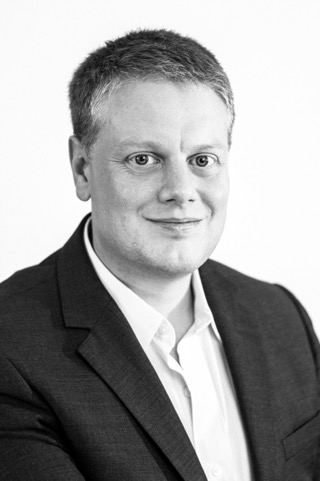 Thank you for downloading this application form to help a family, child or young person that you know and support.In response to Covid-19, Birmingham Children’s Partnership has rapidly set up ten new localities with voluntary sector leads to work with professionals in each area of the city.  This is about connecting teachers, nurses, social workers and the community together to help our families.  Please get in touch with your locality lead to coordinate support that helps with multiple needs.  See details on www.birmingham.gov.uk/Covid19CYPF and the mind map.In the meantime, some families are facing emergency shortages of food, fuel or perhaps a fridge has broken.  This small amount of resilience funding is to help families in emergencies only.  We are reliant on professional judgement and integrity about how much money is required.Thank you again for the support you are giving to children, young people and families during the Covid-19 and recovery periods.Step 1 – Professional detailsPlease give your details and sign here to say the application you are making is correct, and the funding amount required is based on your professional judgement and integrity.Note:If the family is open to Birmingham Children’s Trust, please contact the family’s key worker in the Trust.  If you are the key worker then please get in touch with the Resource Hub which will process the request for support on the same day.  The phone number for the Resource Hub is 0121 303 1888.Step 2 – Emergency helpThis is emergency resilience funding for Covid-19 related needs, not ongoing needs.  If the family or young person has ongoing needs please ask the family to contact Birmingham City Council Local Welfare Provision.Please note we will follow up each application with a call to the family.What emergency help is needed by the family?  The following amounts are suggested maximums, please only tick boxes that apply to the emergency need only: Food – £20 maximum per person in household Rent – £100 maximum Bills – £50 maximum Data / Mobile / Internet – £30 maximum Medicine – £30 maximum  Consumables – £50 maximum  White goods – £100 maximum  Other* – £50 maximum *for example, learning materials, behavioural managementHow much money is required for the family’s emergency need?*Funding will not be granted without professional justification of the need and emergencyStep 3 – Personal detailsWe will need some information about the young person or family please.   Please tick if the applicant is in receipt of any benefit, including Universal Credit Please tick if an application for Universal Credit or other hardship funding is pendingWhich locality is the young person or family from?  Please tick only one*.
*If required please use the postcode checker Edgbaston	 Erdington	 Hall Green		 Hodge Hill	 Ladywood	 Northfield	 Perry Barr		 Selly Oak Sutton Coldfield	 YardleyWe require bank details to give money to a family or young person.  If the recipient does not have a bank account, please get in touch directly with BVSC at cfhf@bvsc.org.We will can get the resilience funding to families within two days, which is suitable for the large majority of the applications.  In unusual circumstances a family may need an emergency payment more quickly, please indicate here if that is the case. Please tick if the money is needed more quickly than two days. Step 4 – Consent We need to process sensitive information so require explicit consent from the young person or family.  Birmingham Children’s Partnership is committed to safeguarding all applicants and making every contact count.  In order to progress applications, you must obtain explicit consent from the applicant for their information to be shared.The application form will be shared with the financial administrator (Birmingham Voluntary Sector Council) and lead Early Help Locality Team for additional support.  Depending on the area, organisations in the Early Help Locality Team may include: Spurgeons, Northfield Community, Gateway Family Services, Birmingham Settlement, Compass Support, Family Action, Barnardo’s, Accord, Malachi, Birmingham Children’s Trust, Birmingham Community Healthcare NHS Foundation Trust, West Midlands Police, Birmingham and Solihull CCG and Birmingham City Council.  Note bank details will only be shared with the financial administrators.See here for details of the Early Help Locality Teams. Does the applicant explicitly consent for the information in this form to be shared for payment?Yes   No*  *If the applicant does not agree to this, the application cannot be progressed
Does the applicant agree to a follow up call to provide additional support?Yes   No  Step 5 – Securely send the formThere is now one route for support.  BVSC is administering support for young people and families: This application is for a family	 This application is for a young person aged 16 to 25Please securely* send the completed form to BVSC at cfhf@bvsc.org  	Thank you for completing this form.*To send securely please use an application such as Egress 
For office use onlyName of professional:Organisation:Position:Manager’s name:Manager’s phone and email:Signature (typed):How much money is required for the young person or family’s emergency need?  Funds will be capped at £150.£Please describe the emergency the family or young person is facing and how the money will help (50 to 100 words).  If exceeding the suggested maximum funding, please state why.*Parent / Individual first name:Parent / Individual surname:Number of dependents:Parent / Individual date of birth:Phone number:Email address:Address:Postcode:Account holder’s name*:
*This must match the name of the applicantSort code:_ _  / _ _  / _ _Account number:_ _ _ _ _ _ _ _Signature of professional confirming consent was completed with this application (typed):Authorisation: Payment Officer DetailsAuthorisation: Payment Officer DetailsAuthorisation: Payment Officer DetailsAuthorisation: Payment Officer DetailsName:Role:Signed:Date: